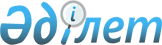 Об утверждении государственного образовательного заказа на дошкольное воспитание и обучение, размера родительской платы на 2019 год по Урджарскому району
					
			Утративший силу
			
			
		
					Постановление акимата Урджарского района Восточно-Казахстанской области от 18 марта 2019 года № 89. Зарегистрировано Департаментом юстиции Восточно-Казахстанской области 27 марта 2019 года № 5801. Утратило силу - постановлением акимата Урджарского района Восточно-Казахстанской области от 28 января 2020 года № 40
      Сноска. Утратило силу - постановлением акимата Урджарского района Восточно-Казахстанской области от 28.01.2020 № 40 (вводится в действие по истечении десяти календарных дней после дня его первого официального опубликования).

      Примечание РЦПИ.

      В тексте документа сохранена пунктуация и орфография оригинала.
      В соответствии с подпунктом 8-1) пункта 4 статьи 6 Закона Республики Казахстан от 27 июля 2007 года "Об образовании", подпункта 4) пункта 2 статьи 46 Закона Республики Казахстан от 6 апреля 2016 года "О правовых актах", акимат Урджарского района ПОСТАНОВЛЯЕТ:
      1. Утвердить государственный образовательный заказ на дошкольное воспитание и обучение, размер родительской платы на 2019 год по Урджарскому району согласно приложениям к настоящему постановлению.
      2. Признать утратившим силу постановление акимата Урджарского района от 21 февраля 2018 года № 69 "Об утверждении государственного образовательного заказа на дошкольное воспитание и обучение, размера родительской платы на 2018 год по Урджарскому району" (зарегистрировано в Реестре государственной регистрации нормативных правовых актов за № 5511, опубликовано 19 марта 2018 года в газете "Пульс времени" и 23 января 2018 года в эталонном контрольном банке нормативных правовых актов Республики Казахстан в электронном виде).
      3. Государственному учреждению "Отдел образования Урджарского района Восточно-Казахстанской области" в установленном законодательством порядке Республики Казахстан обеспечить:
      1) государственную регистрацию настоящего постановления в территориальном органе юстиции;
      2) в течение десяти календарных дней со дня государственной регистрации настоящего постановления акимата направление его копии в бумажном и электронном виде на казахском и русском языках в Республиканское государственное предприятие на праве хозяйственного ведения "Республиканский центр правовой информации" для официального опубликования и включения в эталонный контрольный банк нормативных правовых актов Республики Казахстан;
      3) в течение десяти календарных дней после государственной регистрации настоящего постановления направление его копии на официальное 
      опубликование в периодические печатные издания, распространяемых на территории Урджарского района;
      4) размещение настоящего постановления на интернет-ресурсе акимата Урджарского района после его официального опубликования.
      4. Контроль за исполнением настоящего постановления возложить на заместителя акима района С. Садвакасова.
      5. Настоящее постановление вводится в действие по истечении десяти календарных дней после дня его первого официального опубликования. Государственный образовательный заказ на дошкольное воспитание и обучение, размера родительской платы на 2019 год по Урджарскому району
					© 2012. РГП на ПХВ «Институт законодательства и правовой информации Республики Казахстан» Министерства юстиции Республики Казахстан
				
      Аким района

С. Зайнулдин
Приложение к постановлению 
акимата Урджарского района 
от " " _______ 2019 года
        №
Наименование организации
Количество воспитанников (человек)
Количество воспитанников (человек)
Количество воспитанников (человек)
Объем государственного образовательного заказа на дошкольное воспитания и обучения на одного воспитанника в месяц, тенге
Объем государственного образовательного заказа на дошкольное воспитания и обучения на одного воспитанника в месяц, тенге
Размер родительской платы в месяц, тенге
        №
Наименование организации
Всего
в том числе:
в том числе:
в том числе:
в том числе:
Размер родительской платы в месяц, тенге
        №
Наименование организации
Всего
с полным днем пребывания
с неполным днем пребывания
с полным днем пребывания
с неполным днем пребывания
Размер родительской платы в месяц, тенге
1
Коммунальное государственное казенное учреждение "Детский сад Балдырған акимата Урджарского района"
63
63
31402
От 3 до 5 лет – 7000
2
Коммунальное государственное казенное учреждение "Детский сад Балауса Урджарского районного акимата"
75
75
31402
От 3 до 5 лет – 11000
3
Коммунальное государственное казенное учреждение детский сад "Ер Төстік" акимата Урджарского района
140
140
31402
От 3 до 5 лет – 11000
4
Коммунальное государственное казенное учреждение "Детский сад Балбөбек Урджарского районного акимата"
75
75
31402
От 3 до 5 лет – 7000
5
Индивидуальный предприниматель "Турлыбекова С." Детский сад "Болашақ"
50
50
31402
От 3 до 5 лет – 11000
6
Индивидуальный предприниматель "Муздыбаева Г. М" Детский сад "Нұр-шуақ"
25
25
31402
От 3 до 5 лет – 7000
7
Индивидуальный предприниматель "Частный детский сад Каусар"
65
65
31402
От 3 до 5 лет – 11000
Школа сады
1
Коммунальное государственное учреждение "Средняя школа-сад имени Абая "
50
50
15823
От 3 до 5 лет – 7500
2
Коммунальное государственное учреждение "Средняя школа-детский сад имени Абылай-хана"
50
50
15823
От 3 до 5 лет – 7000
3
Коммунальное государственное учреждение "Средняя школа-сад имени Б. Турлыханова"
40
40
15823
От 3 до 5 лет – 7000
4
Коммунальное государственное учреждение "Средняя школа имени К.Игенбайулы"
20
20
15823
От 3 до 5 лет – 5000
5
Коммунальное государственное учреждение "Жанайская средняя школа-сад"
30
30
15823
От 3 до 5 лет – 7000
6
Коммунальное государственное учреждение "Средняя школа-сад имени Ш.Уалиханова"
31
31
15823
От 3 до 5 лет – 6600
7
Коммунальное государственное учреждение "Егинсуйская средняя школа-сад"
25
25
15823
От 3 до 5 лет –5000
8
Коммунальное государственное учреждение "Баркытбельская средняя школа-сад"
15
15
15823
От 3 до 5 лет – 6000
9
Коммунальное государственное учреждение "Некрасовская средняя школа-сад"
15
15
15823
От 3 до 5 лет – 6000
10
Коммунальное государственное учреждение "Бестерекская средняя школа-сад с пришкольным интернатом имени М.Хасенова"
34
34
15823
От 3 до 5 лет – 6000
11
Коммунальное государственное учреждение "Казымбетская средняя школа-сад"
15
15
15823
От 3 до 5 лет – 5000
12
Коммунальное государственное учреждение "Ер Кабанбайская средняя школа-сад"
15
15
15823
От 3 до 5 лет – 5000
13
Коммунальное государственное учреждение "Кишкенетауская средняя школа-сад"
15
15
15823
От 3 до 5 лет – 7000
14
Коммунальное государственное учреждение "Кокозекская средняя школа-сад"
30
30
15823
От 3 до 5 лет – 6000
15
Коммунальное государственное учреждение "Колдененская средняя школа и детский сад"
25
25
15823
От 3 до 5 лет – 6000
16
Коммунальное государственное учреждение "Средняя школа-сад имени Сейфуллина"
80
80
15823
От 3 до 5 лет – 7000
17
Коммунальное государственное учреждение "Маканчинская Средняя школа-сад"
50
50
15823
От 3 до 5 лет – 7000
18
Коммунальное государственное учреждение "Каратальская средняя школа-сад"
20
20
15823
От 3 до 5 лет – 5000
19
Коммунальное государственное учреждение "Бахтинская средняя школа-сад имени Бейсембая Сахариева"
40
40
15823
От 3 до 5 лет – 7500
20
Коммунальное государственное учреждение "Средняя школа-сад имени Турагула Коныра"
50
50
15823
От 3 до 5 лет – 6000
21
Коммунальное государственное учреждение "Коктерекская средняя школа-сад"
22
22
15823
От 3 до 5 лет – 7000
22
Коммунальное государственное учреждение "Кайындинская средняя школа-сад"
14
14
15823
От 3 до 5 лет – 6000
23
Коммунальное государственное учреждение "Жузагашская средняя школа-сад"
30
30
15823
От 3 до 5 лет – 7000
24
Коммунальное государственное учреждение "Каракольская средняя школа-сад"
50
50
15823
От 3 до 5 лет – 8000
25
Коммунальное государственное учреждение "Тасбулакская средняя школа-сад"
16
16
15823
От 3 до 5 лет – 7500
26
Коммунальное государственное учреждение "Карабуйратская средняя школа-сад"
16
16
15823
От 3 до 5 лет – 6000
27
Коммунальное государственное учреждение "Алтыншокинская средняя школа-сад"
30
30
15823
От 3 до 5 лет – 5000
28
Коммунальное государственное учреждение "Каратуминская средняя школа и детский сад"
40
40
15823
От 3 до 5 лет – 5000
29
Коммунальное государственное учреждение "Коктальская средняя школа-сад"
15
15
15823
От 3 до 5 лет – 7000
30
Коммунальное государственное учреждение "Карабулакская средняя школа-сад"
40
40
15823
От 3 до 5 лет – 6300
31
Коммунальное государственное учреждение "Средняя школа-сад имени Б. Майлина"
40
40
15823
От 3 до 5 лет – 7000
32
Коммунальное государственное учреждение "Средняя школа-сад имени Актанберды"
40
40
15823
От 3 до 5 лет – 6000
33
Коммунальное государственное учреждение "Средняя школа-сад имени Алтынсарина"
25
25
15823
От 3 до 5 лет – 5000
34
Коммунальное государственное учреждение "Средняя школа-сад имени Турсабекова"
15
15
15823
От 3 до 5 лет – 6000
35
Коммунальное государственное учреждение "Лайбулакская средняя школа-сад"
15
15
15823
От 3 до 5 лет – 7000